VZNĚTOVÝ MOTORKonstruktér Rudolf Diesel a jeho první vznětový motor. PALIVO NAFTA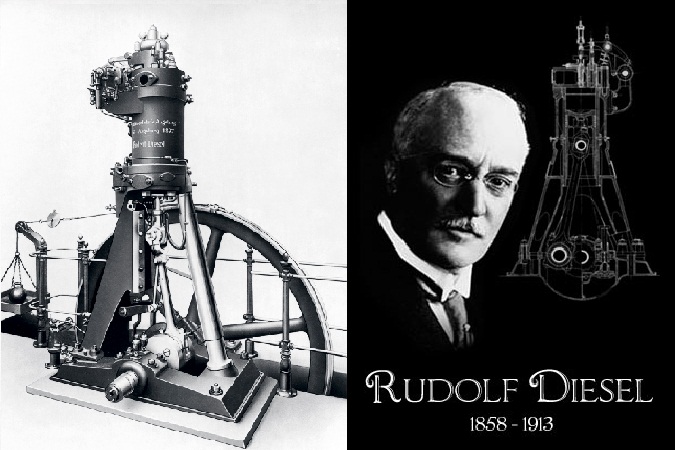 Tento typ se obejde bez zapalovací svíčky. Do stlačeného žhavého vzduchu je vstříknuta směs, která se SAMOVOLNĚ vznítí.1.doba: píst nasává otevřeným ventilem do válce vzduch. 2.doba: píst stlačuje vzduch, a tím zvýší jeho teplotu. 3.doba: vstříknutá směs se vznítí a vzniklé plyny tlačí píst dolů. 4.doba: píst se vrací nahoru a vytláčí spálené plyny.                POUŽITÍ?SCHÉMA: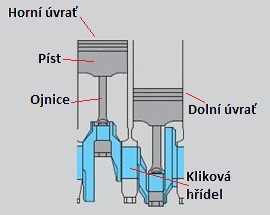 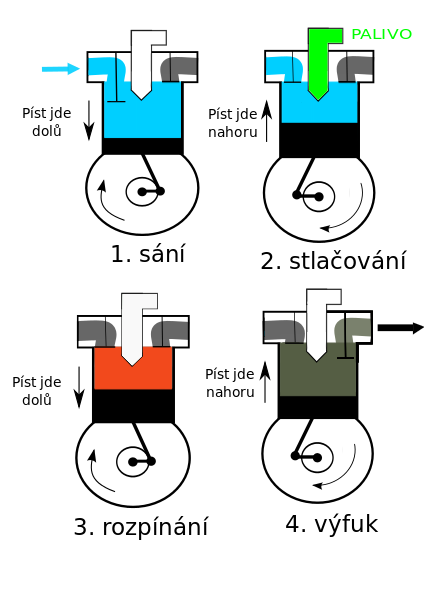 Zážehový motorDvoudobý, čtyřdobý – je to spalovací motor, u něhož je směs paliva BENZÍN a vzduchu ve válci zapálena (zažehnuta) elektrickou jiskrou, kterou obvykle vytvoří zapalovací svíčka.Pracovní fáze dvoudobého zážehového motoru1.Sání a komprese: píst stoupá, a tím odkryl sací kanál. Zároveň probíhá stlačení nasáté směsi. 2. Expanze a výfuk: přeskočí jiskra, rozpínající se plyny tlačí píst dolů. Ve své spodní poloze zakryje sací a odkryje výfukový kanál. Směs stlačená dole se rozpíná směrem vzhůru a vytlačuje zbytky spálených plynů.                     POUŽITÍ?Pracovní fáze zážehového čtyřdobého motoru1. Sání: otvírá se sací ventil, píst klesá a nasává se spalovací směs. 2. Stlačení (komprese): oba ventily jsou zavřené, píst stoupá a stlačuje směs. 3. Výbuch (expanze): na svíčce přeskočí jiskra, která zapálí stlačenou směs. Hořením se vzniklé plyny rozpínají a tlačí píst dolů. 4. Výfuk: výfukový ventil je otevřený, píst se vrací do své horní polohy a vytlačuje spálené plyny. Komora je připravena na další cyklus.             POUŽITÍ?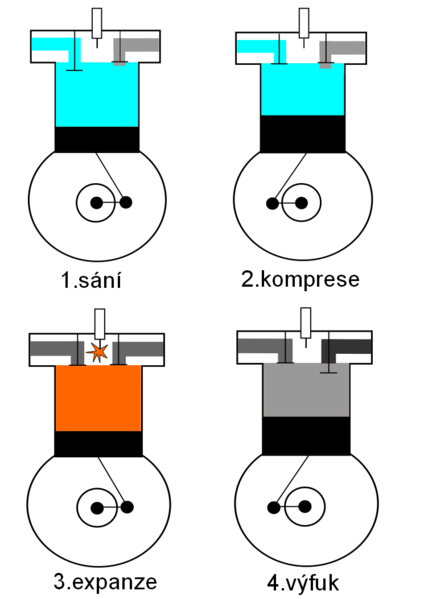 